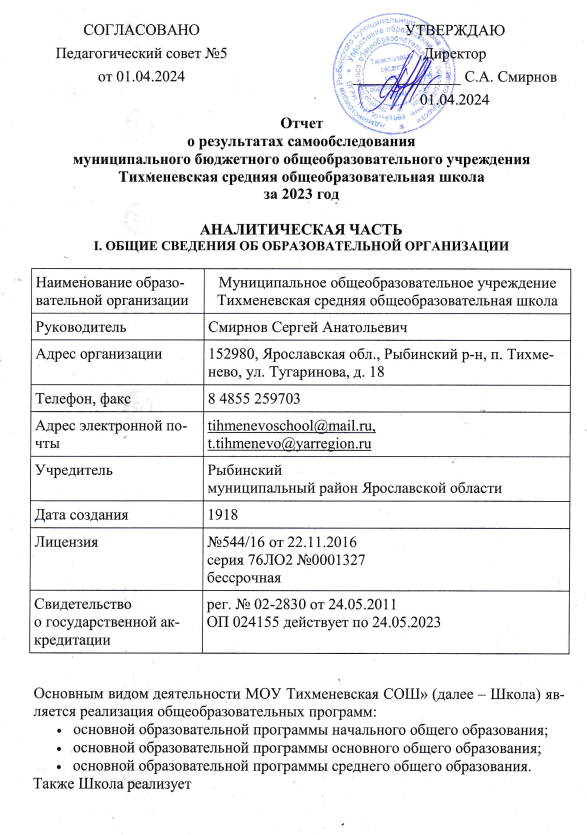 адаптированные образовательные программы для детей с ОВЗ и дополнительные общеразвивающие программы.Школа расположена в п. Тихменево Рыбинского района Ярославской области. Большинство семей обучающихся проживает в домах типовой застройки и частных домах: 92%  − рядом со Школой, 8%  – в близлежащих населенных пунктах и г. Рыбинске.II. СИСТЕМА УПРАВЛЕНИЯ ОРГАНИЗАЦИЕЙУправление осуществляется на принципах единоначалия и самоуправления.Органы управления, действующие в ШколеДля осуществления учебно-методической работы в Школе создано 3 предметных методических объединения:МО учителей начальной школы;
МО учителей  предметников;МО классных руководителейIII. Организация образовательной деятельностиОбразовательная деятельность организуется в соответствии:с Федеральным законом от 29.12.2012 № 273-ФЗ «Об образовании в Российской Федерации»;приказом Минпросвещения России от 22.03.2021 № 115 «Об утверждении Порядка организации и осуществления образовательной деятельности по основным общеобразовательным программам – образовательным программам начального общего, основного общего и среднего общего образования»;приказом Минпросвещения России от 18.05.2023 № 372 «Об утверждении федеральной образовательной программы начального общего образования» (далее – ФОП НОО);приказом Минпросвещения России от 18.05.2023 № 370 «Об утверждении федеральной образовательной программы основного общего образования» (далее – ФОП ООО);приказом Минпросвещения России от 18.05.2023 № 371 «Об утверждении федеральной образовательной программы среднего общего образования» (далее – ФОП СОО);приказом Минпросвещения России от 31.05.2021 № 286 «Об утверждении федерального государственного образовательного стандарта начального общего образования»;приказом Минпросвещения России от 31.05.2021 № 287 «Об утверждении федерального государственного образовательного стандарта основного общего образования»;приказом Минобрнауки от 17.12.2010 № 1897 «Об утверждении федерального государственного образовательного стандарта основного общего образования»;приказом Минобрнауки от 17.05.2012 № 413 «Об утверждении федерального государственного образовательного стандарта среднего общего образования»;СП 2.4.3648-20 «Санитарно-эпидемиологические требования к организациям воспитания и обучения, отдыха и оздоровления детей и молодежи»;СанПиН 1.2.3685-21 «Гигиенические нормативы и требования к обеспечению безопасности и (или) безвредности для человека факторов среды обитания» (действуют с 01.03.2021);основными образовательными программами по уровням образования, включая рабочие программы воспитания, учебные планы, планы внеурочной деятельности, календарные учебные графики, календарные планы воспитательной работы;расписанием занятий.Учебные планы 1–4-х классов ориентированы на четырехлетний нормативный срок освоения основной образовательной программы начального общего образования (реализация обновленного ФГОС НОО и ФОП НОО), 5-7х и 8–9-х классов – на пятилетний нормативный срок освоения основной образовательной программы основного общего образования (реализация ФГОС ООО второго поколения и ФГОС-2021 и ФОП ООО),10–11-х классов – на двухлетний нормативный срок освоения образовательной программы среднего общего образования (ФГОС СОО и ФОП СОО).Форма обучения: очная.Язык обучения: русский.Общая численность обучающихся, осваивающих образовательные программы в 2023 годуВсего в 2023 году в образовательной организации получали образование 132 ученика.Школа реализует следующие образовательные программы:основная образовательная программа начального общего образования по ФГОС начального общего образования, утвержденному приказом Минпросвещения России от 31.05.2021 № 286;основная образовательная программа основного общего образования по ФГОС основного общего образования, утвержденному приказом Минпросвещения России от 31.05.2021 № 287;основная образовательная программа основного общего образования по ФГОС основного общего образования, утвержденному приказом Минобрнауки от 17.12.2010 № 1897;основная образовательная программа среднего общего образования по ФГОС среднего общего образования, утвержденному приказом Минобрнауки от 17.05.2012 № 413;адаптированная основная общеобразовательная программа для детей с ОВЗ;дополнительные общеразвивающие программы.IV. Воспитательная работаС 01.09.2021г. школа реализует рабочую программу воспитания на 2021-2026 год и календарный план воспитательной работы на 2021-2022,  2022-2023, 2023-2024  учебный год, которые являются частью основных образовательных программ начального, основного и среднего общего образования. «Миссия» общеобразовательной организации  в самосознании её педагогического коллектива:развитие личности, создание условий для самоопределения и социализации на основе социокультурных, духовно-нравственных ценностей и принятых в российском обществе правил и норм поведения в интересах человека, семьи, общества и государства, формирование у обучающихся чувства патриотизма, гражданственности, уважения к памяти защитников Отечества и подвигам Героев Отечества, закону и правопорядку, человеку труда и старшему поколению, взаимного уважения, бережного отношения к культурному наследию и традициям многонационального народа Российской Федерации, природе и окружающей среде Программа реализуется в единстве учебной и воспитательной деятельности общеобразовательной организации по основным направлениям воспитания в соответствии с обновлёнными ФГОС:гражданское воспитание патриотическое воспитание духовно-нравственное воспитание эстетическое воспитание физическое воспитание, трудовое воспитание экологическое воспитание ценности научного познания Реализация воспитательного потенциала основных школьных дел делится на тематические периоды по четвертям:1 четверть – «Школа – наш дом»2 четверть – «Наше здоровье – в наших руках»3 четверть – «Мы и современное общество»4 четверть – «Россия – наша Родина» и предусматривает:1) Общешкольные праздники, ежегодные творческие мероприятия,  связанные с общероссийскими, региональными праздниками, памятными датами, в которых участвуют все классы: 2) Участие во всероссийских акциях, посвящённых значимым событиям в России, мире («Флаги России», «Окна России», «Бессмертный полк», «День памяти», «Блокадный хлеб», «Крымская весна», «Сад памяти» и другое);3) Торжественные мероприятия, связанные с завершением образования, переходом на следующий уровень образования, символизирующие приобретение новых социальных статусов в общеобразовательной организации, обществе («Первый  звонок», «Посвящение  в Первоклассники», «Посвящение в Пятиклассники», «Последний звонок», «Выпускной бал», «Прощание с Азбукой»);4) Церемонии награждения (по итогам учебного периода, года) обучающихся и педагогов за участие в жизни общеобразовательной организации, достижения в конкурсах, соревнованиях, олимпиадах, вклад в развитие общеобразовательной организации, своей местности (торжественная линейка на начало учебного года и окончание); 5) Социальные проекты, совместно разрабатываемые и реализуемые обучающимися и педагогами,  комплексы дел благотворительной, экологической, патриотической, трудовой  направленности  (Ветеран рядом, «Миссия выполнима», «Волонтер», «Лидер»);6) Проводимые для жителей поселения, своей местности и организуемые совместно с семьями обучающихся праздники, представления в связи с памятными датами, значимыми событиями для жителей поселения (смотр «Строя и песни», посвященного Дню Победы, конкурсы «Битва хоров», «Моя Провинция»);7) Разновозрастные сборы,  выездные события, включающие в себя комплекс коллективных творческих дел гражданской, патриотической, историко-краеведческой, экологической, трудовой, спортивно-оздоровительной направленности («Военно-спортивная игра «Победа», «Туристический слёт», «Экологическая тропа», «Фестиваль народного единства»)8) Вовлечение по возможности каждого обучающегося в школьные дела в разных ролях (сценаристов, постановщиков, исполнителей, корреспондентов, ведущих, декораторов, музыкальных редакторов, ответственных за костюмы и оборудование, за приглашение и встречу гостей и т. д.), помощь обучающимся в освоении навыков подготовки, проведения, анализа общешкольных дел (День самоуправления, Дни единых действий, мероприятия Движения Первых).       Процесс воспитания в МОУ Тихменевская СОШ ориентирован на интеграцию урочной и внеурочной деятельности, дополнительного образования через создание событийного пространства в детско-взрослой среде.  Школа активно принимает участие в реализации муниципальных, областных и Всероссийских проектах и конкурсах:-  Проект "Мы - ушаковцы".  Целью проекта является формирование, развитие и укрепление гражданско-патриотической позиции у детей и подростков путем изучения и сохранения истории и культуры родного края.-   Проект «Орлята России», программа направлена на достижение национальных целей Российской Федерации, создание условий воспитания социально ответственной личности учащихся начальной школы общеобразовательных организаций.-   Всероссийский проект «Разговоры о важном», посвященный самым различным темам, волнующим современных ребят. Центральными темами «Разговоров о важном» станут патриотизм и гражданское воспитание, историческое просвещение, нравственность, экология и др.-    Проект «Футбол в школе» , “Шахматы в школе» - активизация деятельности исполнительных органов государственной власти, образовательных учреждений и физкультурно-спортивных организаций по формированию у детей, подростков и молодежи устойчивого интереса к занятиям футболом, шахматами- С этого года в 6-11 классах вводится  Профминимум, школа работает на базовом уровне, в рамках внеурочной деятельности по программе «Россия – мои горизонты».        Наблюдение за поведением ребенка в ситуациях подготовки, проведения и анализа ключевых дел, за его отношениями со сверстниками, старшими и младшими школьниками, с педагогами и другими взрослыми.  При необходимости коррекция поведения ребенка через частные беседы с ним, через включение его в совместную работу с другими детьми, которые могли бы стать хорошим примером для ребенка, через предложение взять в следующем ключевом деле на себя роль ответственного за тот или иной фрагмент общей работы.За период реализации программы воспитания родители и ученики выражают удовлетворенность воспитательным процессом в Школе, что отразилось на результатах анкетирования, проведенного в сентябре 2023 года. Учтены пожелания родителей и увеличено количество мероприятий творческой направленности на 15%, объединений внеурочной деятельности на 7%. В настоящий момент родители высказали пожелания по увеличению количества мероприятий технической  направленности. Предложения родителей будут рассмотрены и при наличии возможностей Школы включены в календарный план воспитательной работы Школы на 2024-2025 учебный год.В сентябре-октябре 2023 года было организовано и проведено социально-психологическое тестирование, в котором приняли участие 40 обучающихся 7-11 классов, по результатам которого строится индивидуальная работа с детьми, попавшими в зону явной рискогенности. Был проведен семинар и индивидуальные консультации с педагогами по предупреждению девиантного поведения обучающихся, взаимодействие классного руководителя с родителями и с учителями-предметниками, работающими в классе, о профилактике терроризма и экстремизма в ОУ. Школа проводила систематическую работу с родителями по разъяснению уголовной и административной ответственности за преступления и правонарушения, связанные с незаконным оборотом наркотиков, незаконным потреблением наркотиков и других ПАВ, невыполнением родителями своих обязанностей по воспитанию детей.С целью профилактики правонарушений, в соответствии с планами воспитательной работы для учеников и родителей были организованы:месячник правового воспитаниянеделя правовых знанийакция «День борьбы с вредными привычками», приуроченной к Дням борьбы со СПИДом, наркоманией и табакокурением; классные часы и беседы на антинаркотические темы с использованием ИКТ-технологий; встречи с представителями МВД и КДН;неделя безопасного интернетаонлайн-лекции с участием сотрудников МВД,каждую четверть проводятся Дни и Недели здоровья, пропагандирующие здоровый образ жизни,неделя ПДДТТ, ПБЦель физкультурно-оздоровительного воспитания -формирование у обучающихся культуры сохранения и совершенствования собственного здоровья, популяризация занятий физической культурой и спортом, пропаганда здорового образа жизни.По школьной традиции ежедневно перед первым уроком проводится утренняя зарядка для обучающихся. Классными руководителями проводились тематические классные часы, беседы, посвященные пропаганде ЗОЖ.  Работает школьный  спортивный клуб «Крылья», обучающиеся 1-8 классов участвуют в федеральном проекте «Футбол в школе»  В рамках проекта «Президентские спортивные игры» было проведено первенство школы по шахматам, волейболу, баскетболу, настольному теннису и лыжным гонкам, в которых приняли участие 86% всех обучающихся школы. Самоуправление.В школе ведётся активная работа по организации и разработке структуры школьного самоуправления. При непосредственном участии командиров классов проведён смотр классных уголков, учебников. Командиры классов  активно участвуют в жизни класса и  школы. Вместе с классными руководителями  они учатся организовывать жизнь классного коллектива, влиять на принимаемые решения, а иногда и  на девиантное поведение одноклассников.Внеурочная деятельностьВнеурочная деятельность организуется по следующим направлениям развития личности: Информационно-просветительское занятие патриотической, нравственной и экологической направленности Занятия по формированию функциональной грамотностиЗанятия, направленные на удовлетворение социальных интересов и потребностей, самоуправлениеЗанятия, связанные с реализацией особых интеллектуальных и социокультурных потребностейЗанятия, направленные на удовлетворение интересов в физическом развитииЗанятия, направленные на удовлетворение интересов в творческом развитииПрограммы внеурочной деятельности в образовательном учреждении реализуются через:План ВД образовательного учреждения; Дополнительное образование, в том числе, совместно с социальными партнёрами  МУ ДО ЦТР «Радуга», МУК Тихменевский ЦД в форме кружков; Классное руководство в форме экскурсий, утренников, праздников, бесед. Выбор направлений осуществлен на основании опроса обучающихся и родителей, который провели в сентябре 2023 года. Охват внеурочной деятельностью- 100%, дополнительным образованим – 78 % всех обучающихся школы.  Опрос родителей (законных представителей) обучающихся в сентябре 2023 года показал, что большая часть опрошенных в целом удовлетворены качеством дополнительного образования в Школе.          Удовлетворённость дополнительным образованием в 2023 году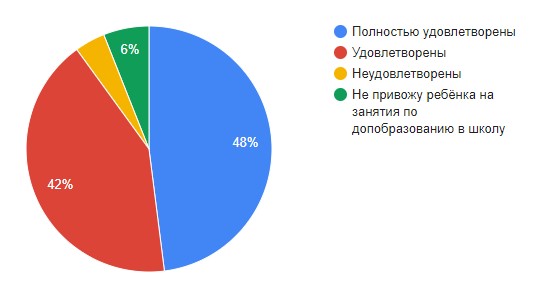 V. Оценка содержания и качества подготовки обучающихся                             Статистика показателей за 2020–2023 годы Приведенная статистика показывает, что положительная динамика успешного освоения основных образовательных программ сохраняется, при этом стабильным остается количество обучающихся Школы.Обучающихся с ОВЗ и инвалидностью в 2023 году в Школе было 12 обучающихся.Краткий анализ динамики результатов успеваемости и качества знанийРезультаты освоения учащимися программ начального общего образования по показателю «успеваемость» в 2023 годуЕсли сравнить результаты освоения обучающимися программы начального общего образования по показателю «успеваемость» в 2023 году с результатами освоения учащимися программы начального общего образования по показателю «успеваемость» в 2022 году, то можно отметить, что процент учащихся, окончивших на «4» и «5», стал нижем на 4  процента (в 2023-м был 46%), процент учащихся, окончивших на «5», тоже понизился  (в 2023-м – 9 %).Результаты освоения учащимися программ основного общего образования по показателю «успеваемость» в 2023 годуЕсли сравнить результаты освоения обучающимися программ основного общего образования по показателю «успеваемость» в 2023 году с результатами освоения учащимися программ основного общего образования по показателю «успеваемость» в 2022 году, то можно отметить, что процент учащихся, окончивших на «4» и «5» на том же уровне.В 2023 году обучающиеся 4-8-х классов участвовали в проведении всероссийских проверочных работ. Анализ результатов показал положительную динамику по сравнению с результатами 2022 года.Результаты освоения программ среднего общего образования обучающимися 10, 11 классов по показателю «успеваемость» в 2023 годуРезультаты освоения учащимися программы среднего общего образования по показателю «успеваемость» в 2023 учебном году снизился (в 2022-м количество обучающихся, которые окончили полугодие на «4» и «5», было 75%), процент учащихся, окончивших на «5» в 2022-м было 18%.Результаты ГИА-2023В 2023 году ГИА прошла в обычном формате в соответствии с Порядками ГИА-9 и ГИА-11. Девятиклассники сдавали ОГЭ по русскому языку и математике, а также по двум предметам на выбор. Одиннадцатиклассники сдавали ЕГЭ по двум обязательным предметам – русскому языку и математике – и при желании по предметам по выбору.Общая численность выпускников 2022/23 учебного годаГИА в 9-м классеВ 2022/23 учебном году одним из условий допуска обучающихся 9-х классов к ГИА было получение «зачета» за итоговое собеседование. Испытание прошло 07.02.2023 в  очном формате. В итоговом собеседовании приняли участие 18 обучающихся (100%), все участники получили «зачет».В 2023 году 18 девятиклассников сдавали ГИА в форме ОГЭ. Обучающиеся сдали ОГЭ по основным предметам – русскому языку и математике на достаточно высоком уровне. Успеваемость по математике и русскому языку за последние три года не изменилась и стабильно составляет 100 процентов. Качество повысилось на 14 процентов по математике, по русскому языку понизилось на 29 процентов. Результаты ОГЭ по обязательным предметамДвое обучающихся сдавали ОГЭ по математике повторно. Успешно.Результаты ОГЭ по предметам по выбору показали стопроцентную успеваемость и в целом хорошее качество знаний обучающихся.Результаты ОГЭ в 9-х классахПересдача была у двоих выпускников: 1- обществознание, 1- информатику. Успешно.Все девятиклассники Школы успешно закончили 2022/23 учебный год и получили аттестаты об основном общем образовании. Аттестата особого образца (с отличием) не получил никто.Итоговые результаты выпускников на уровне основного общего образования за три последних годаГИА в 11-м классеВ 2022/23 учебном году одним из условий допуска обучающихся 11 класса к ГИА было получение «зачета» за итоговое сочинение. Выпускники 2022/23 года писали итоговое сочинение 7 декабря 2023 года. В итоговом сочинении приняли участие 4 обучающихся (100%), по результатам проверки все обучающиеся получили «зачет».В 2023 году все выпускники 11 класса были допущены и успешно сдали ГИА. Все обучающиеся сдавали ГИА в форме ЕГЭ.В 2023 году выпускники сдавали ЕГЭ по математике на базовом уровне. Результаты ГИА-11 по базовой математике 2023 годуЕГЭ по русскому языку сдавали 4 обучающихся. Все выпускники успешно справились с экзаменом. Результаты ЕГЭ по русскому языкуСредний тестовый балл ЕГЭ по математике и русскому языку за три последних годаВыпускники 11 класса не сдавали ЕГЭ по профильной математике, а также ЕГЭ по выбору, так как планировали поступление в учреждения СПО.Все выпускники 11-х классов успешно завершили учебный год и получили аттестаты о среднем общем образовании. VI. Оценка организации учебного процессаОрганизация учебного процесса в Школе регламентируется режимом занятий, учебным планом, календарным учебным графиком, расписанием занятий, локальными нормативными актами Школы.Образовательная деятельность в Школе осуществляется по пятидневной учебной неделе. Занятия проводятся в первую смену. В соответствии с СП 3.1/2.43598-20 и методическими рекомендациями по организации начала работы образовательных организаций в 2022/23 учебном году Школа:уведомила управление Роспотребнадзора о дате начала образовательного процесса;разработала графики прихода обучающихся, начала/окончания занятий, приема пищи в столовой с таким учетом, чтобы развести потоки и минимизировать контакты учеников;закрепила кабинеты за классами;составила и утвердила графики уборки, проветривания кабинетов и рекреаций;разместила на сайте школы необходимую информацию об антикоронавирусных мерах, дополнительно направили ссылки по официальным родительским группам;использует при осуществлении образовательного процесса бесконтактные термометры, рециркуляторы передвижные и настенные, средства и устройства для антисептической обработки рук, маски медицинские, перчатки.VII. Оценка востребованности выпускниковКоличество выпускников, поступающих  в профессиональные ОО с каждым годом увеличивается, и в 2023 году составило 100 % от общего числа, чему способствуют мероприятия по профориентации и профессиональные пробы, организованные на базе школы и по договорам взаимодействия с профессиональными ОО, социальным агентством молодёжи.VIII. Оценка качества кадрового обеспеченияНа период самообследования в Школе работают 20 педагогов, из них 1 — совместитель. 4 человека имеют среднее специальное образование и 1 обучается в вузе. В 2023 году аттестацию прошли 4 человека — 3 на первую и 1 на высшую  квалификационную категории. Педагогов с первой категорией- 65%, с высшей-  10%. В целях повышения качества образовательной деятельности в Школе проводится целенаправленная кадровая политика, основная цель которой — обеспечение оптимального баланса процессов обновления и сохранения численного и качественного состава кадров в его развитии, в соответствии потребностями Школы и требованиями действующего законодательства.Основные принципы кадровой политики направлены:•	на сохранение, укрепление и развитие кадрового потенциала;•	создание квалифицированного коллектива, способного работать в современных условиях;•	повышения уровня квалификации персонала.Оценивая кадровое обеспечение образовательной организации, являющееся одним из условий, которое определяет качество подготовки обучающихся, необходимо констатировать следующее:•	образовательная деятельность в Школе обеспечена квалифицированным профессиональным педагогическим составом;•	в Школе создана устойчивая целевая кадровая система, в которой осуществляется подготовка новых кадров из числа собственных выпускников;•	кадровый потенциал Школы динамично развивается на основе целенаправленной работы по повышению квалификации педагогов.100% педагогов прошли обучение по программе «Реализация требований обновленных ФГОС НОО, ФГОС ООО в работе учителя 35% педагогов прошли обучение по программе «Реабилитация и абилитация обучающихся с ОВЗ и инвалидностью»          20% педагогов прошли обучение по программе «Развитие профессиональных компетенций педагогов дополнительного образования технической направленности»IX. Оценка качества учебно-методического и библиотечно-информационного обеспечения Общая характеристика:объем библиотечного фонда – 12288 единица;книгообеспеченность — 100 процентов;обращаемость — 3829 единиц в год;объем учебного фонда — 6647 единица.Фонд библиотеки формируется за счет федерального, областного, местного бюджетов.Состав фонда и его использованиеФонд библиотеки соответствует требованиям ФГОС, учебники фонда входят в федеральный перечень, утвержденный приказом Минпросвещения России от 20.05.2020 № 254.В библиотеке имеются аудиовизуальные документы — 71 шт; сетевые образовательные ресурсы — 60. Мультимедийные средства (презентации, электронные энциклопедии, дидактические материалы) — 300.Средний уровень посещаемости библиотеки — 5 человек в день.Оснащенность библиотеки учебными пособиями достаточная. Однако требуется дополнительное финансирование библиотеки на закупку периодических изданий и обновление фонда художественной литературы.X. Оценка материально-технической базыМатериально-техническое обеспечение Школы позволяет реализовывать в полной мере образовательные программы. В Школе оборудованы 16 учебных кабинетов, 7 из них оснащен современной мультимедийной техникой, в том числе:•	лаборатория по физике;•	лаборатория по химии;•	лаборатория по биологии;•	два компьютерных класса;•	кабинет технологии;В 2021 году Школа стала участником федеральной программы «Цифровая образовательная среда» в рамках национального проекта «Образование» и получила оборудование для двух кабинетов цифровой образовательной среды (ЦОС), а также Центра естественно - научной и технологической направленностей  «Точка роста». 10 сентября состоялось торжественное открытие кабинетов ЦОС и Точек роста, В течение 2023 года помещения и оборудование центра Точка роста активно используется как для проведения уроков по химии, биологии, физике, технологии, ОБЖ, так и для проведения внеурочных мероприятий,  уроков «Цифры», уроков финансовой грамотности, уроков по профориентации. Такая работа позволила комплексно подойти к следующему этапу цифровизации — использованию новых технологий в образовательном процессе Школы.	В школе прошел комплексный ремонт по проекту «Решаем вместе» благоустройства территории, обустройства игровой площадки, пешеходных дорожек и подъезда на фасадной стороне учебного корпуса.В результате самообследования сравнили оснащения Школы с Перечнем средств обучения и воспитания, утвержденным приказом Минпросвещения от 23.08.2021 № 590. По итогам сравнения можно прийти к выводу, что Школе необходимо закупить и установить следующее оборудование, инвентарь:•	мебель для административных кабинетов и  мебель для педагогов;в классах: столы модульные регулируемый по высоте, стулья ученические регулируемые по высоте, интерактивную стойку со встроенным планшетом, ЖК-панель с медиаплеером;в рекреациях скамейки для отдыха;•	в спортзале: замена щитов для баскетбола, скакалки, мяч набивной (медбол), степ-платформы, снаряды для функционального тренинга, дуги для подлезания, палки гимнастические утяжеленные (бодибары), стойку для бодибаров;требуется замена 64 окон;требуется ремонт двух кабинетов и мужского санузла на 1 этажеXI. Оценка функционирования внутренней системы оценки качества образования В Школе утверждено Положение о внутренней системе оценки качества образования от 31.05.2019. По итогам оценки качества образования в 2023 году выявлено, что уровень метапредметных результатов соответствуют среднему уровню, сформированность личностных результатов высокая.По результатам анкетирования 2023 года выявлено, что количество родителей, которые удовлетворены общим качеством образования в Школе—65%, количество обучающихся, удовлетворенных образовательным процессом— 69%. Школа продолжила проводить в 2022 году мониторинг удовлетворенности родителей и учеников дистанционным обучением посредством опросов и анкетирования. Преимущества дистанционного образования по мнению родителей: гибкость и технологичность образовательной деятельности, обучение в комфортной и привычной обстановке, получение практических навыков. К основным сложностям респонденты относят затрудненную коммуникацию с учителем — зачастую общение с ним сводится к переписке, педагоги не дают обратную связь, а разобраться в новом материале без объяснений сложно.50% родителей отметили, что во время дистанционного обучения оценки ребенка не изменились, третья часть — что они улучшились, и 4%— что ухудшились. Хотя в целом, формальная успеваемость осталась прежней, 45% опрошенных считают, что переход на дистанционное образование негативно отразилось на уровне знаний школьников.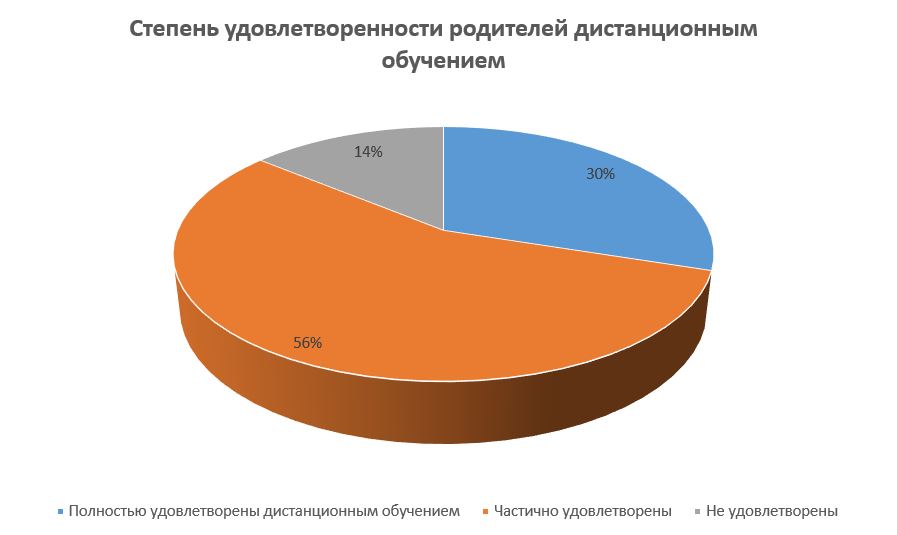 	Результаты анализа показателей деятельности организации	Данные приведены по состоянию на 30 декабря 2023 года.Анализ показателей указывает на то, что Школа имеет достаточную инфраструктуру, которая соответствует требованиям СП 2.4.3648-20 «Санитарно-эпидемиологические требования к организациям воспитания и обучения, отдыха и оздоровления детей и молодежи» и позволяет реализовывать образовательные программы в полном объеме в соответствии с ФГОС общего образования.Школа укомплектована достаточным количеством педагогических и иных работников, которые имеют высокую квалификацию и регулярно проходят повышение квалификации, что позволяет обеспечивать стабильных качественных результатов образовательных достижений обучающихся.НаименованиеорганаФункцииДиректорКонтролирует работу и обеспечивает эффективное взаимодействие структурных подразделений организации, утверждает штатное расписание, отчетные документы организации, осуществляет общее руководство ШколойУправляющийсоветРассматривает вопросы:развития образовательной организации;финансово-хозяйственной деятельности;материально-технического обеспеченияПедагогическийсоветОсуществляет текущее руководство образовательной деятельностью Школы, в том числе рассматривает вопросы:развития образовательных услуг;регламентации образовательных отношений;разработки образовательных программ;выбора учебников, учебных пособий, средств обучения и воспитания;материально-технического обеспечения образовательного процесса;аттестации, повышения квалификации педагогических работников;координации деятельности методических объединенийОбщеесобрание работниковРеализует право работников участвовать в управлении образовательной организацией, в том числе:участвовать в разработке и принятии коллективного договора, Правил трудового распорядка, изменений и дополнений к ним;принимать локальные акты, которые регламентируют деятельность образовательной организации и связаны с правами и обязанностями работников;разрешать конфликтные ситуации между работниками и администрацией образовательной организации;вносить предложения по корректировке плана мероприятий организации, совершенствованию ее работы и развитию материальной базыНазвание образовательной программыЧисленность обучающихсяОсновная образовательная программа начального общего образования по ФГОС начального общего образования, утвержденному приказом Минпросвещения России от 31.05.2021 № 28659Основная образовательная программа основного общего образования по ФГОС основного общего образования, утвержденному приказом Минпросвещения России от 31.05.2021 № 28761Основная образовательная программа основного общего образования по ФГОС основного общего образования, утвержденному приказом Минобрнауки от 17.12.2010 № 1897Основная образовательная программа среднего общего образования по ФГОС среднего общего образования, утвержденному приказом Минобрнауки от 17.05.2012 № 41311       Параметры статистики2020-2021 уч. год2021-2022 уч.год2022-2023  уч. год1.Кол-во учеников  на конец учебного года141140136- начальная школа676056- основная школа716865- средняя школа312112. Кол-во учеников, оставленных на повторный год  обучения000- начальная школа000- основная школа000- средняя школа0003. Кол-во выпускников, не получивших аттестата000-  об основном общем образовании000-  о среднем общем образовании0004. Кол-во выпускников, окончивших школу с аттестатом особого образца (с отличием)020-  об основном общем образовании000-  о среднем общем образовании0205. Кол-во выпускников, окончивших среднюю школу с почетным знаком Губернатора020КлассыВсе го уча щихсяИз них успеваютИз них успеваютОкончили годОкончили годОкончили годОкончили годНе успеваютНе успеваютНе успеваютНе успеваютПереведены условноПереведены условноКлассыВсе го уча щихсяИз них успеваютИз них успеваютВсегоВсегоИз нихИз нихВсегоВсегоИз них н/аИз них н/аИз них н/аИз них н/аКлассыВсе го уча щихсяКо ли чес тво%с отмет ками «4» и «5»%с отмет ками «5»%Коли чество%Коли чество%Коли чество%2141410085700000000316161007442130000004121210065000000000Итого4242100215024000000КлассыВсего уча щихсяИз них успеваютИз них успеваютОкончили годОкончили годОкончили годОкончили годНе успеваютНе успеваютНе успеваютНе успеваютПереведены условноПереведены условноКлассыВсего уча щихсяИз них успеваютИз них успеваютВсегоВсегоИз нихИз нихВсегоВсегоИз них н/аИз них н/аИз них н/аИз них н/аКлассыВсего уча щихсяКо ли чество%с отметками «4» и «5»%с от мет ками «5»%Ко ли чес тво%Ко ли чес тво%Ко ли чес тво%521211005241500000067710011400000000712121002170000000081111100327190000009181810031700000000Итого6969100142023000000Клас сыВсего учащихсяИз них успеваютИз них успеваютОкончили годОкончили годОкончили годОкончили годНе успеваютНе успеваютНе успеваютНе успеваютПереведены условноПереведены условноКлас сыВсего учащихсяИз них успеваютИз них успеваютВсегоВсегоИз нихИз нихВсего Всего Из них н/аИз них н/аИз них н/аИз них н/аКлас сыВсего учащихсяКо ли чес тво%с от   мет ками «4» и «5»%с отметками «5»%Ко ли чес тво%Ко ли чес тво%Ко ли чес тво%10771001140000000011441000000000000Итого1111100114000000009 класс11 классОбщее количество выпускников184Количество обучающихся на семейном образовании00Количество обучающихся с ОВЗ30Количество обучающихся, получивших «зачет» за итоговое собеседование/сочинение180Количество обучающихся, не допущенных к ГИА00Количество обучающихся, проходивших процедуру ГИА184Количество обучающихся, сдававших ГИА в форме промежуточной аттестации00Количество обучающихся, получивших аттестат184Учебный
годМатематикаМатематикаРусский языкРусский языкУчебный
годУспеваемостьКачествоУспеваемостьКачество2020/2021100331002021/20221006100762022/20231002010047ПредметКоличество обучающихсяКачествоУспеваемостьОбществознание1421100Биология367100Информатика и ИКТ944100География450100Критерии2020/212020/212021/222021/222022/232022/23КритерииКол-во%Кол-во%Кол-во%Количество выпускников 9-х классов всего161002210018100Количество выпускников 9-х классов, успевающих по итогам учебного года на «5»000000Количество выпускников 9-х классов, успевающих по итогам учебного года на «4» и «5»425314317Количество выпускников 9-х классов, допущенных к государственной (итоговой) аттестации1610010018100Количество выпускников 9-х классов, не допущенных к государственной (итоговой) аттестации000000КритерииМатематика (базовый уровень)Количество обучающихся, которые сдавали математику на базовом уровне4Средний балл4,25Количество обучающихся, получивших высокие баллы, отметку «5» по пятибалльной системе1Процент обучающихся, получивших высокие баллы, отметку «5» по пятибалльной системе25Критерии11 классКоличество обучающихся4Количество обучающихся, которые не набрали минимальное количество баллов0Количество обучающихся, которые получили высокие баллы (от 70 до 100)1Средний балл60Учебный годМатематика    базоваяМатематика профильнаяРусский язык2020/2021-6876,72021/20224,547,875,82022/20234,25-60Год выпускаОсновная школаОсновная школаОсновная школаОсновная школаСредняя школаСредняя школаСредняя школаСредняя школаСредняя школаГод выпускавсегоПосту-пили в 10 кл. ШколыПосту-пили в 10 кл. другой ООПосту-пили в проф. ООвсегоПосту-пили в ВУЗПосту-пили в ОО СПОУстро-ились на работупошли на срочную службу по призыву202116401232100202222701587100202318301540400№Вид литературыКоличество единиц в фондеСколько экземпляроввыдавалось за год1Учебники664731512Учебные пособия14611123Художественная литература34854024Справочная литература624415Языковедение, литературоведение150516Естественно-научная136358Общественно-политическая8537ПоказателиЕдиница измеренияКоличествоОбразовательная деятельностьОбразовательная деятельностьОбразовательная деятельностьОбщая численность учащихсячеловек135Численность учащихся по образовательной программе начального общего образованиячеловек56Численность учащихся по образовательной программе основного общего образованиячеловек65Численность учащихся по образовательной программе среднего общего образованиячеловек11Численность (удельный вес) учащихся, успевающих на «4» и «5» по результатам промежуточной аттестации, от общей численности обучающихсячеловек (процент)32%Средний балл ГИА выпускников 9 класса по русскому языкубалл4Средний балл ГИА выпускников 9 класса по математикебалл3,5Средний балл ЕГЭ выпускников 11класса по русскому языкубалл60Средний балл ЕГЭ выпускников 11 класса по математикебалл4,25Численность (удельный вес) выпускников 9 класса, которые получили неудовлетворительные результаты на ГИА по русскому языку, от общей численности выпускников 9классачеловек (процент)0%Численность (удельный вес) выпускников 9 класса, которые получили неудовлетворительные результаты на ГИА по математике, от общей численности выпускников 9 классачеловек (процент)0%Численность (удельный вес) выпускников 11 класса, которые получили результаты ниже установленного минимального количества баллов ЕГЭ по русскому языку, от общей численности выпускников 11 классачеловек (процент)0%Численность (удельный вес) выпускников 11 класса, которые получили результаты ниже установленного минимального количества баллов ЕГЭ по математике, от общей численности
выпускников 11 классачеловек (процент)0%Численность (удельный вес) выпускников 9 класса, которые не получили аттестаты, от общей численности выпускников 9 классачеловек (процент)0%Численность (удельный вес) выпускников 11 класса, которые не получили аттестаты, от общей численности выпускников 11 классачеловек (процент)0%Численность (удельный вес) выпускников 9 класса, которые получили аттестаты с отличием, от общей численности выпускников 9 классачеловек (процент)0%Численность (удельный вес) выпускников 11 класса, которые получили аттестаты с отличием, от общей численности выпускников 11 классачеловек (процент)0%Численность (удельный вес) учащихся, которые принимали участие в олимпиадах, смотрах, конкурсах, от общей численности обучающихсячеловек (процент)95%Численность (удельный вес) учащихся — победителей и призеров олимпиад, смотров, конкурсов от общей численности обучающихся, в том числе:-муниципального уровнячеловек (процент)15%-регионального уровнячеловек (процент)1,5%Общая численность педработников, в том числе количество педработников:— с высшим образованиемчеловек (процент)80%- обучается в высших образовательных учрежденияхчеловек (процент)5%— средним профессиональным образованиемчеловек (процент)20%Численность (удельный вес) педработников с квалификационной категорией от общей численности таких работников, в том числе:—с высшейчеловек (процент)10%—первойчеловек (процент)65%Численность (удельный вес) педработников от общей численности таких работников с педагогическим стажем:— до 10 летчеловек (процент)35%— больше 30 летчеловек (процент)40%Численность (удельный вес) педработников от общей численности таких работников в возрасте:—до 30летчеловек (процент)20%—от 55 летчеловек (процент)25%Численность (удельный вес) педагогических и административно-хозяйственных работников, которые за последние 5 лет прошли повышение квалификации или профессиональную переподготовку, от общей численности таких работниковчеловек (процент)100%ИнфраструктураИнфраструктураИнфраструктураКоличество компьютеров в расчете на одного учащегосяединиц0,48Количество экземпляров учебной и учебно-методической литературы от общего количества единиц библиотечного фонда в расчете на одного учащегосяединиц7Численность (удельный вес) обучающихся, которые могут пользоваться широкополосным интернетом не менее 50 Мб/с, от общей численности обучающихсячеловек (процент)100%Общая площадь помещений для образовательного процесса в расчете на одного обучающегосякв. м7,4